17 ноября 2023 года состоялось правовое родительское собрание замещающих родителей по теме: «Замещающим родителям о соблюдении законных прав несовершеннолетних опекаемых/подопечных», на котором были доведены вопросы профилактики терроризма и экстремизма в молодёжной среде.В совещании приняли участие начальник отделения по пропаганде безопасности дорожного движения Госавтоинспекции Управления МВД России по городу Новороссийску, начальник отдела мероприятий пожарной безопасности МКУ «Управление по делам ГО и ЧС города Новороссийска», заместитель начальника управления по взаимодействию с правоохранительными органами администрации муниципального образования город Новороссийск, инспектор ОПДН Приморского района.Заместителем начальника управления по взаимодействию с правоохранительными органами администрации муниципального образования, была доведена информация по актуальным в данное время вопросам: «Антитеррористическая безопасность. Действия при обнаружении подозрительного предмета. Противодействие экстремизму. О недопущении вовлечения детей в группы и действия экстремистской направленности». Рассмотрены принципы противодействия терроризму и экстремизму в Российской Федерации, доведены памятки по данной тематике. До участников совещания доведены порядок действий работников, посетителей (обучающихся и иных лиц), находящихся на объекте (территории), при обнаружении подозрительных лиц или предметов на объектах (территориях), а также при поступлении информации об угрозе совершения или о совершении террористических актов на объектах (территориях). В завершении выступления родителей ознакомили с алгоритмом действий по раннему выявлению и реагированию на деструктивное поведение несовершеннолетних и молодёжи в целом, который должен помочь им своевременно выявить и не допустить вовлечение их детей в группы и действия экстремистской направленности.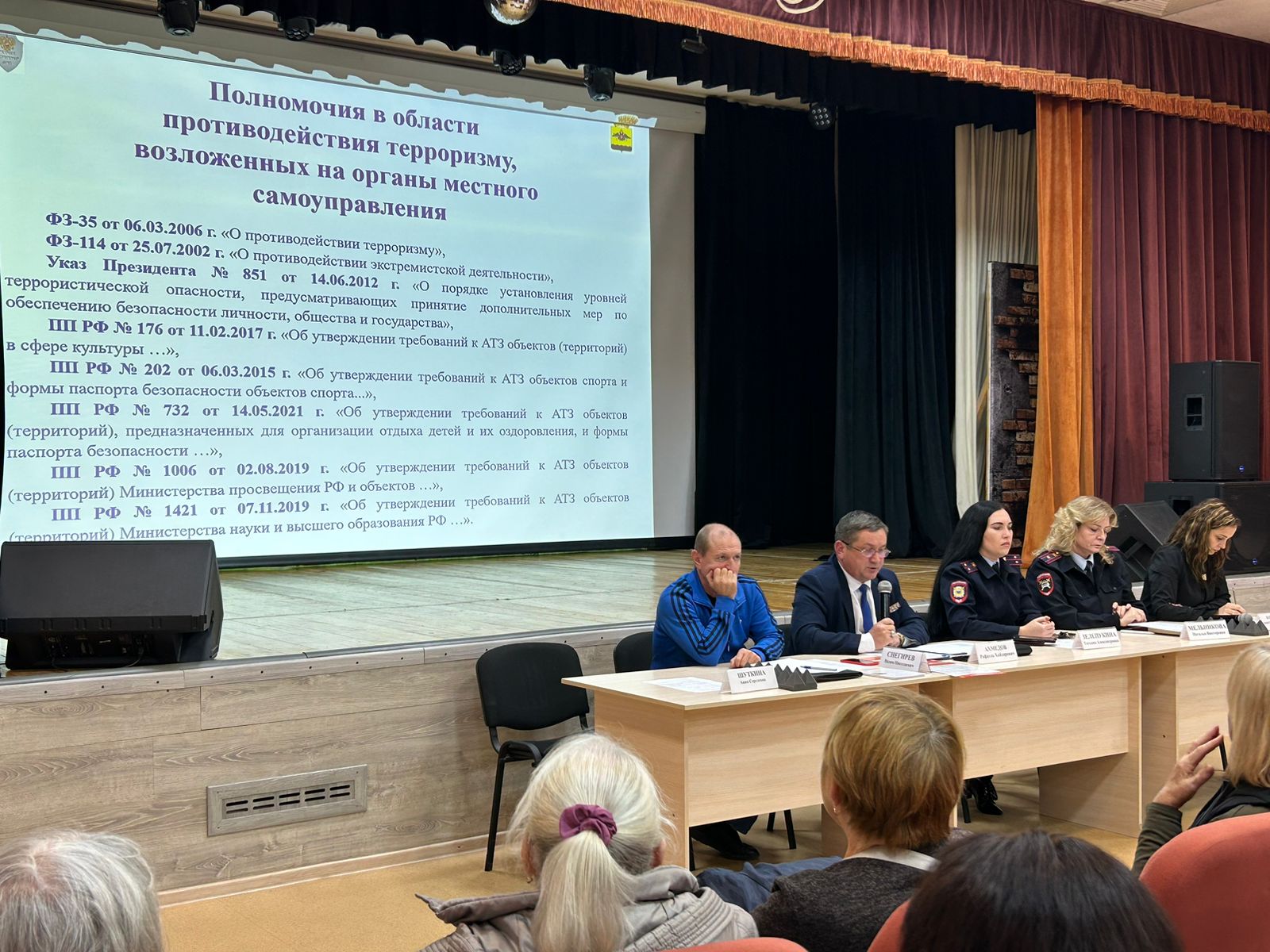 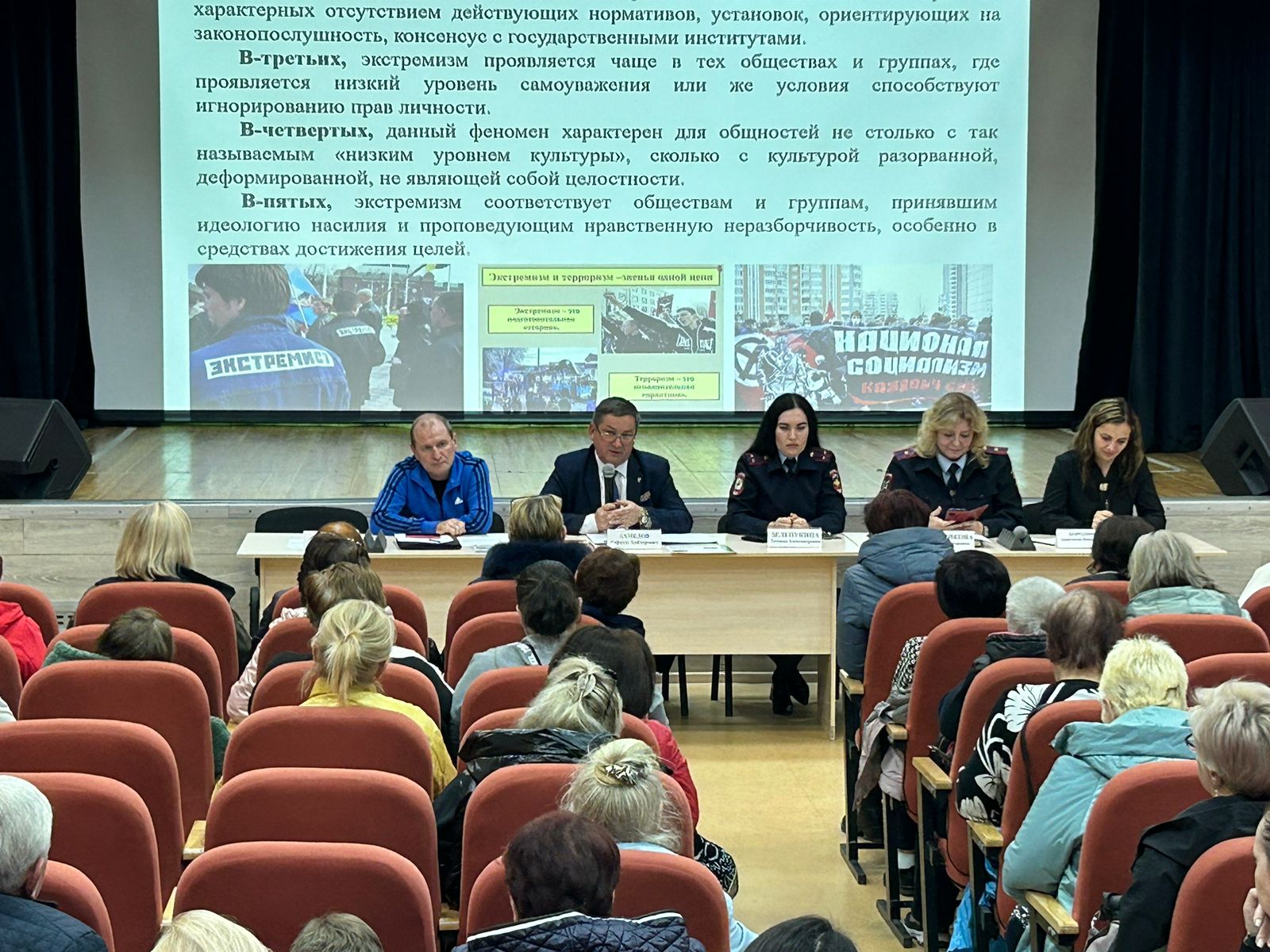 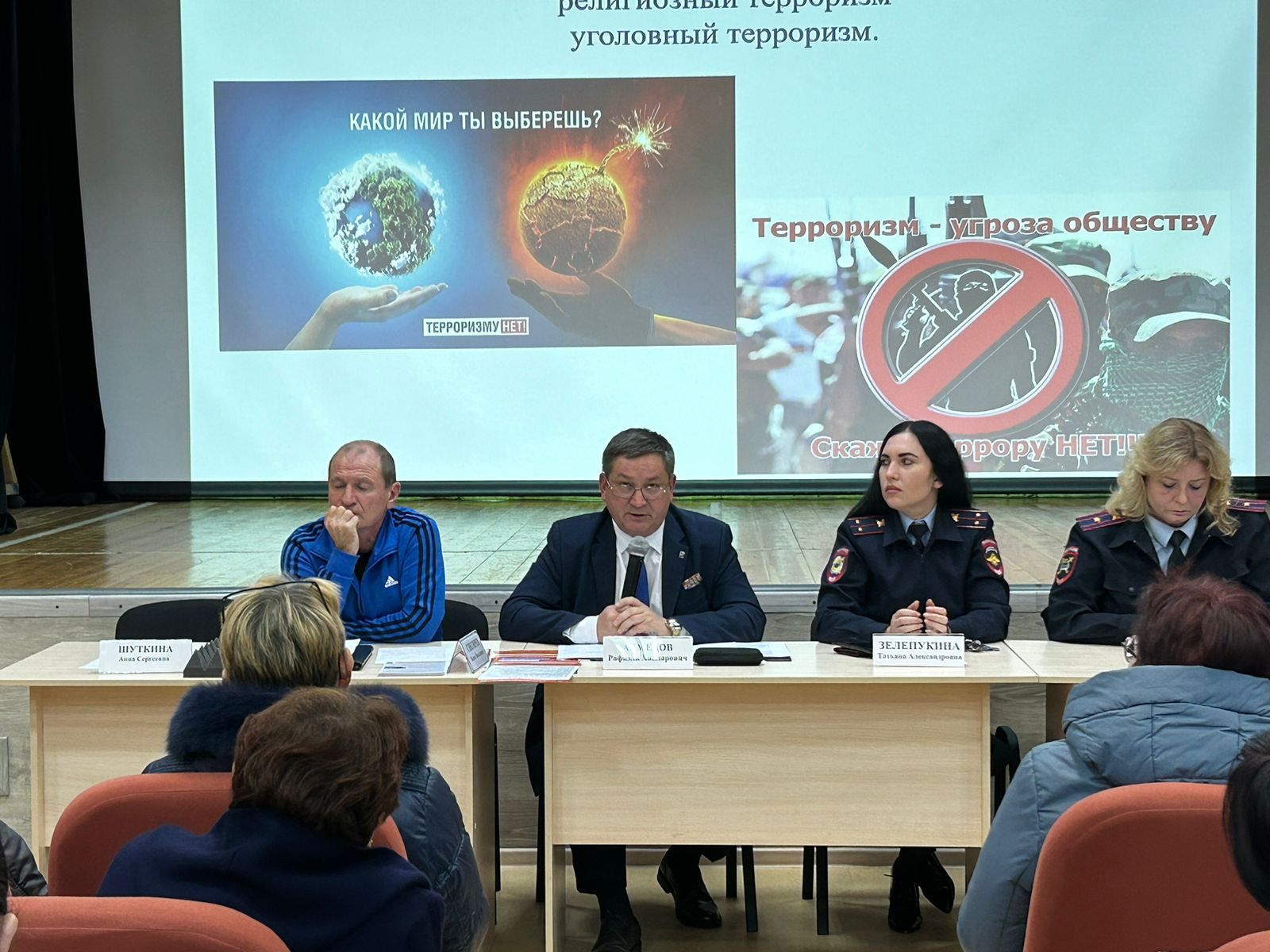 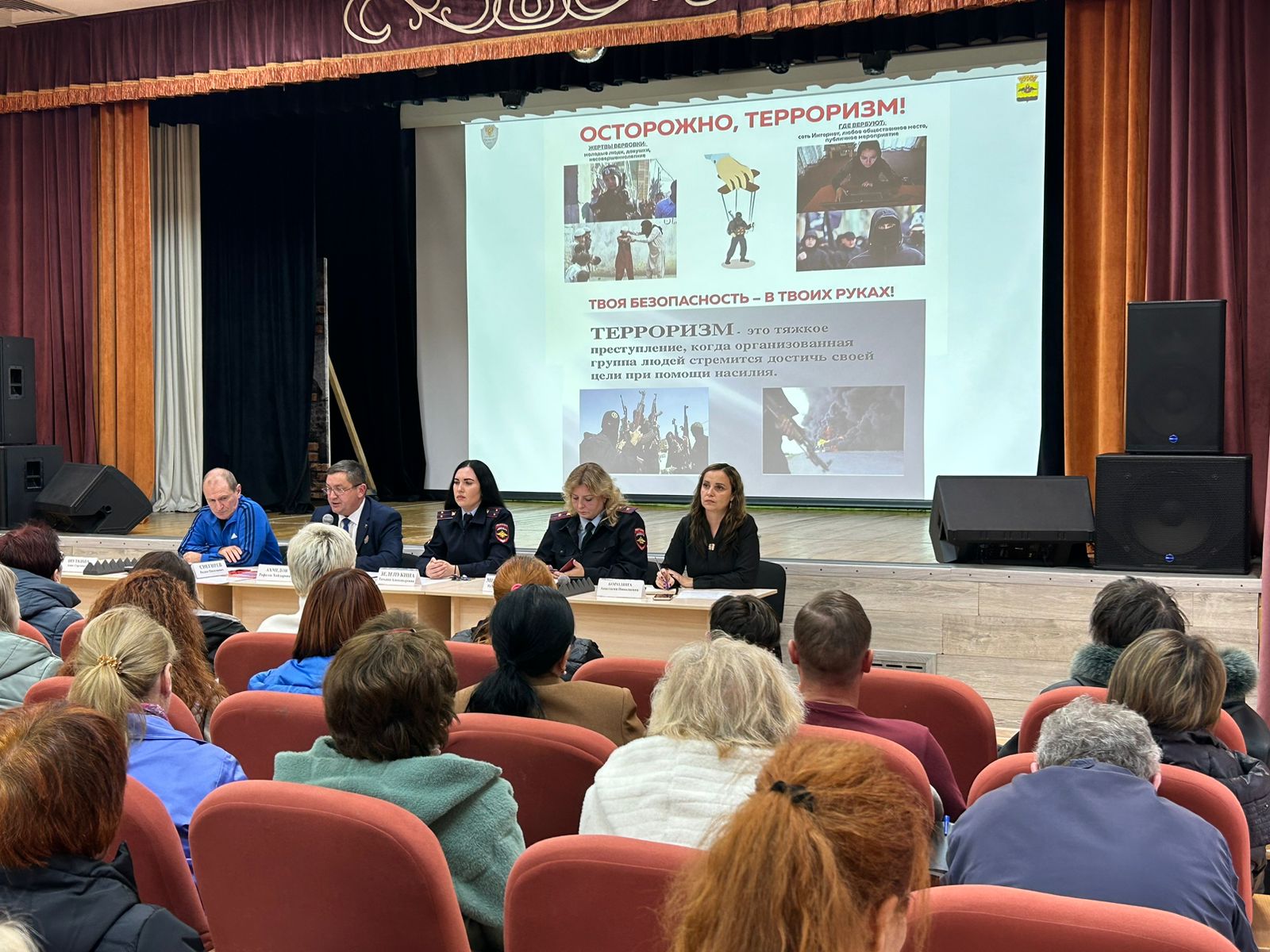 